Припрема за часКреирати припрему за час у три корака:Корак (основни ниво)Креирати текст који ће обухватати следећеНаставна јединица: унети назив наставне јединице  нпр. Линеарна функција и њен графикПредмет: унети назив предмета нпр.  МатематикаРазред: унети разред нпр.  првиОдељење: унети одељење нпр. I-3Име и презиме наставника: унети име и презиме наставника нпр.  Татјана СтанковићКреирати табелу која ће имати 2 колоне и 8 редова.Називи редова (у првој колони):Циљ часа:Тип часа:Наставна метода рада:Наставни облик рада:Наставна  средства:Извори сазнања:Корелација:Стандард:Попунити другу колонуНакон табеле убацити слику из Clip Art-aКреирати текстуални део документа који ће садржати делове:План (структура) часаУводни део часа:  најмање један пасус текстаГлавни део часа : најмање два пасуса  текстаЗавршни део часа: најмање један пасус текстаДомаћи задатак: најмање један пасус текстаЕвалуација часа: најмање један пасус текстаНапомена: најмање један пасус текстаCачувати документ  Припрема_за_часе_верзија1.doc у фолдер ПрипремеСачувани документ, прикачити и  послати путем мејла на адресу  .Текст мејла: Поштовани,У прилогу овог писма шаљем Вам припрему за час (верзија 1).Срдачан поздрав,Име и презимеИзглед документа након првог корака:Наставна јединица: Линеарна функција и њен графикПредмет: МатематикаРазред: првиОдељење: I-3Име и презиме наставника:  Татјана СтанковићСликаПлан (структура) часаУводни део часа (5 минута):  ТекстГлавни део часа : ТекстЗавршни део часа: ТекстДомаћи задатак: ТекстЕвалуација часа: ТекстНапомена: ТекстКорак (средњи ниво)Текст изнад табеле поставити централно, подесити стил и величину текста ( Arial, 14), назив наставне јединице подебљати (bold)  и подесити да буде црвене боје.Подесити стил и величину текста у табели (Тimes New Roman; 11pt). Називи редова (у првој колони табеле) подебљати (bold), а текст у другој колони подесити да буде укошен (italic)Слику након табеле централно поставити.Наслов План (структура) часа поставити централно, подебљати  (bold), подесити стил и величину текста ( Arial, 12)Наслове Уводни део часа, Главни део часа , Завршни део часа, Домаћи задатак, Евалуација часа, Напомена поставити централно, подебљати  (bold), подесити стил и величину текста ( Arial, 11). Tекст који прати ове наслове  поставити поравнано (justify) и подесити да буде укошен (italic)Cачувати документ  Припрема_за_часе_верзија2.doc у фолдер ПрипремеСачувани документ, прикачити и  послати путем мејла на адресу  .Текст мејла: Поштовани,У прилогу овог писма шаљем Вам припрему за час (верзија 2).Срдачан поздрав,Име и презимеИзглед документа након другог корака:Наставна јединица: Линеарна функција и њен графикПредмет: МатематикаРазред: првиОдељење: I-3Име и презиме наставника:  Татјана СтанковићСликаПлан (структура) часаУводни део часа (5 минута) Tекст који прати ове наслове  поставити поравнано (justify) и подесити да буде укошен (italic) што значи да ће текст изгледати овако.Tекст који прати ове наслове  поставити поравнано (justify) и подесити да буде укошен (italic) што значи да ће текст изгледати овако.Tекст који прати ове наслове  поставити поравнано (justify) и подесити да буде укошен (italic) што значи да ће текст изгледати овако.Главни део часа Tекст који прати ове наслове  поставити поравнано (justify) и подесити да буде укошен (italic) што значи да ће текст изгледати овако.Tекст који прати ове наслове  поставити поравнано (justify) и подесити да буде укошен (italic) што значи да ће текст изгледати овако.Tекст који прати ове наслове  поставити поравнано (justify) и подесити да буде укошен (italic) што значи да ће текст изгледати овако.Tекст који прати ове наслове  поставити поравнано (justify) и подесити да буде укошен (italic) што значи да ће текст изгледати овако.Tекст који прати ове наслове  поставити поравнано (justify) и подесити да буде укошен (italic) што значи да ће текст изгледати овако.Tекст који прати ове наслове  поставити поравнано (justify) и подесити да буде укошен (italic) што значи да ће текст изгледати овако.Завршни део часа Tекст који прати ове наслове  поставити поравнано (justify) и подесити да буде укошен (italic) што значи да ће текст изгледати овако.Tекст који прати ове наслове  поставити поравнано (justify) и подесити да буде укошен (italic) што значи да ће текст изгледати овако.Tекст који прати ове наслове  поставити поравнано (justify) и подесити да буде укошен (italic) што значи да ће текст изгледати овако.Домаћи задатакTекст који прати ове наслове  поставити поравнано (justify) и подесити да буде укошен (italic) што значи да ће текст изгледати овако.Tекст који прати ове наслове  поставити поравнано (justify) и подесити да буде укошен (italic) што значи да ће текст изгледати овако.Tекст који прати ове наслове  поставити поравнано (justify) и подесити да буде укошен (italic) што значи да ће текст изгледати овако.Евалуација часаTекст који прати ове наслове  поставити поравнано (justify) и подесити да буде укошен (italic) што значи да ће текст изгледати овако.Tекст који прати ове наслове  поставити поравнано (justify) и подесити да буде укошен (italic) што значи да ће текст изгледати овако.Tекст који прати ове наслове  поставити поравнано (justify) и подесити да буде укошен (italic) што значи да ће текст изгледати овако.Tекст који прати ове наслове  поставити поравнано (justify) и подесити да буде укошен (italic) што значи да ће текст изгледати овако.Tекст који прати ове наслове  поставити поравнано (justify) и подесити да буде укошен (italic) што значи да ће текст изгледати овако.Tекст који прати ове наслове  поставити поравнано (justify) и подесити да буде укошен (italic) што значи да ће текст изгледати овако.Корак (напредни ниво)Текст изнад табеле подесити на следећи начин  Наставна јединица (Heаding 1); Предмет, Разред, Одељење, Име и презиме наставника (Heаding 2)Прву колону табеле поставити  централно, а другу поравнати.Форматирајте табелу, тако што ћете поставити ширину линије на 1,5pt  и одабрати црвену боју линије.Слику након табеле централно поставити.Преузети слику са интернета или је креирати и у  оквиру текста Главног  дела часа поставити је десно у оквиру другог пасуса текста. Cачувати документ  Припрема_за_часе_верзија3.doc у фолдер ПрипремеСачувани документ, прикачити и  послати путем мејла на адресу  .Текст мејла: Поштовани,У прилогу овог писма шаљем Вам припрему за час (верзија 3).Срдачан поздрав,Име и презимеИзглед документа након трећег корака:Наставна јединица: Линеарна функција и њен графикПредмет: МатематикаРазред: првиОдељење: I-3Име и презиме наставника:  Татјана СтанковићСликаПлан (структура) часаУводни део часа (5 минута) Tекст који прати ове наслове  поставити поравнано (justify) и подесити да буде укошен (italic) што значи да ће текст изгледати овако.Tекст који прати ове наслове  поставити поравнано (justify) и подесити да буде укошен (italic) што значи да ће текст изгледати овако.Tекст који прати ове наслове  поставити поравнано (justify) и подесити да буде укошен (italic) што значи да ће текст изгледати овако.Главни део часа Tекст који прати ове наслове  поставити поравнано (justify) и подесити да буде укошен (italic) што значи да ће текст изгледати овако.Tекст који прати ове наслове  поставити поравнано (justify) и подесити да буде укошен (italic) што значи да ће текст изгледати овако.Tекст који прати ове наслове  поставити поравнано (justify) и подесити да буде укошен (italic) што значи да ће текст изгледати овако.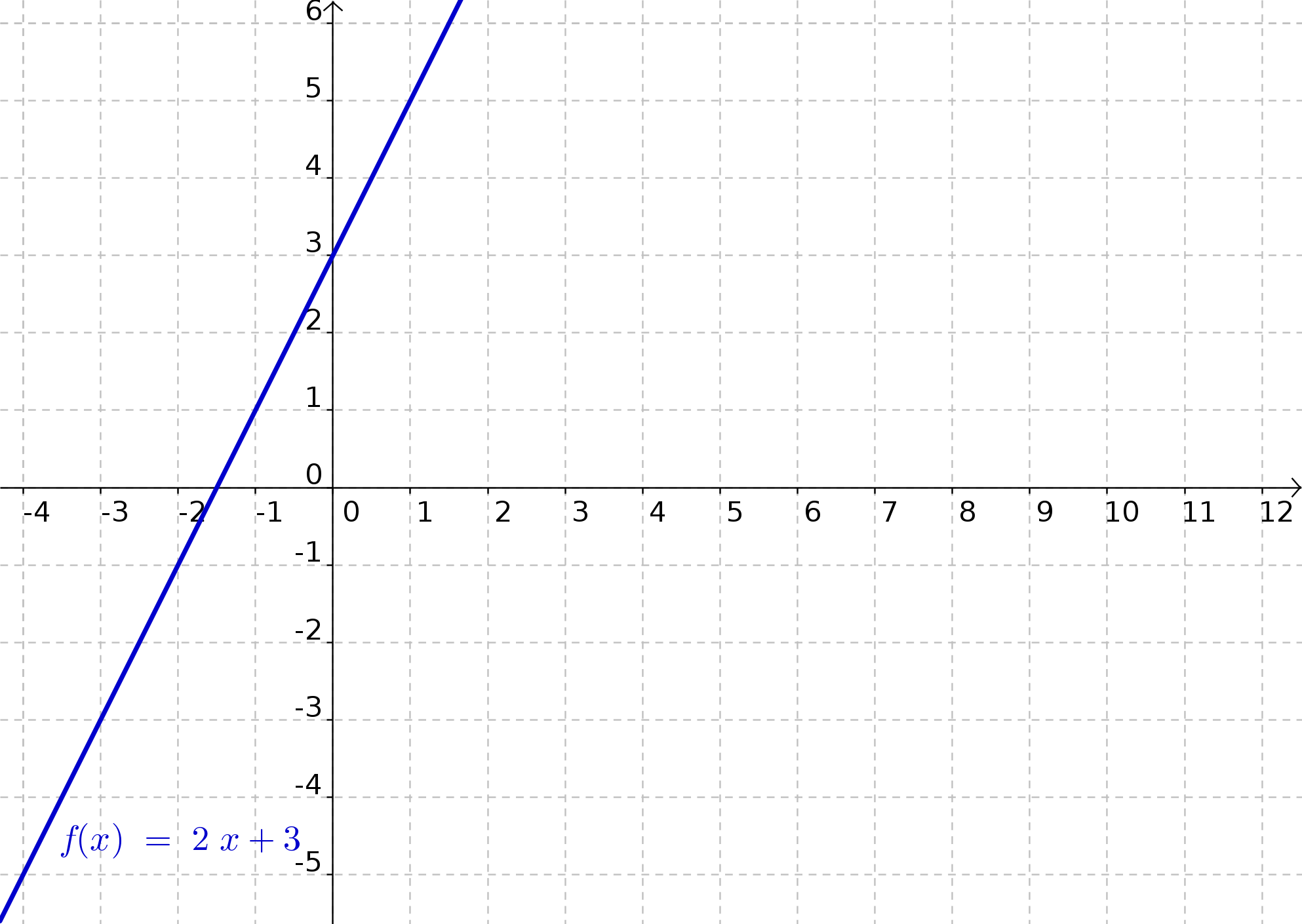 Tекст који прати ове наслове  поставити поравнано (justify) и подесити да буде укошен (italic) што значи да ће текст изгледати овако.Tекст који прати ове наслове  поставити поравнано (justify) и подесити да буде укошен (italic) што значи да ће текст изгледати овако.Tекст који прати ове наслове  поставити поравнано (justify) и подесити да буде укошен (italic) што значи да ће текст изгледати овако.Завршни део часа Tекст који прати ове наслове  поставити поравнано (justify) и подесити да буде укошен (italic) што значи да ће текст изгледати овако.Tекст који прати ове наслове  поставити поравнано (justify) и подесити да буде укошен (italic) што значи да ће текст изгледати овако.Tекст који прати ове наслове  поставити поравнано (justify) и подесити да буде укошен (italic) што значи да ће текст изгледати овако.Домаћи задатакTекст који прати ове наслове  поставити поравнано (justify) и подесити да буде укошен (italic) што значи да ће текст изгледати овако.Tекст који прати ове наслове  поставити поравнано (justify) и подесити да буде укошен (italic) што значи да ће текст изгледати овако.Tекст који прати ове наслове  поставити поравнано (justify) и подесити да буде укошен (italic) што значи да ће текст изгледати овако.Евалуација часаTекст који прати ове наслове  поставити поравнано (justify) и подесити да буде укошен (italic) што значи да ће текст изгледати овако.Tекст који прати ове наслове  поставити поравнано (justify) и подесити да буде укошен (italic) што значи да ће текст изгледати овако.Tекст који прати ове наслове  поставити поравнано (justify) и подесити да буде укошен (italic) што значи да ће текст изгледати овако.Tекст који прати ове наслове  поставити поравнано (justify) и подесити да буде укошен (italic) што значи да ће текст изгледати овако.Tекст који прати ове наслове  поставити поравнано (justify) и подесити да буде укошен (italic) што значи да ће текст изгледати овако.Tекст који прати ове наслове  поставити поравнано (justify) и подесити да буде укошен (italic) што значи да ће текст изгледати овако.Циљ часа:На крају часа ученик ће бити способан да наведе и објасни аналитички облик линеарне функције и да линеарну функцију представи графичкиТип часа:Обрада новог градиваНаставна метода рада:Дијалошка метода, метода демонстрацијеНаставни облик рада:Групни радНаставна  средства:Рачунар (прогамски пакет Геогебра)Извори сазнања:Уџбеник за први разред Збирка задатака за први разредИнтернет(навести тачне називе)Корелација:физикаСтандард:2.МА.1.3.2Циљ часа:На крају часа ученик ће бити способан да наведе и објасни аналитички облик линеарне функције и да линеарну функцију представи графичкиТип часа:Обрада новог градиваНаставна метода рада:Дијалошка метода, метода демонстрацијеНаставни облик рада:Групни радНаставна  средства:Рачунар (прогамски пакет Геогебра)Извори сазнања:Уџбеник за први разред Збирка задатака за први разредИнтернет(навести тачне називе)Корелација:физикаСтандард:2.МА.1.3.2Циљ часа:На крају часа ученик ће бити способан да наведе и објасни аналитички облик линеарне функције и да линеарну функцију представи графичкиТип часа:Обрада новог градиваНаставна метода рада:Дијалошка метода, метода демонстрацијеНаставни облик рада:Групни радНаставна  средства:Рачунар (прогамски пакет Геогебра)Извори сазнања:Уџбеник за први разред Збирка задатака за први разредИнтернет(навести тачне називе)Корелација:физикаСтандард:2.МА.1.3.2